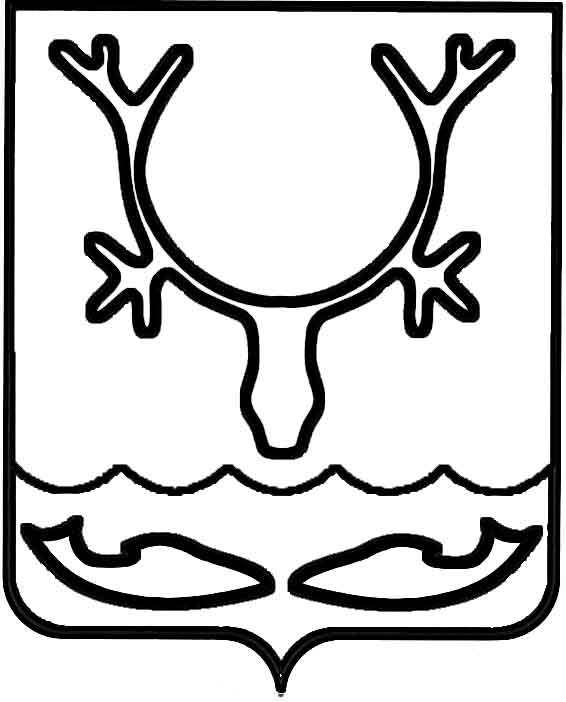 Администрация муниципального образования
"Городской округ "Город Нарьян-Мар"ПОСТАНОВЛЕНИЕО приостановлении ремонтных работ                  на территории муниципального образования "Городской округ "Город Нарьян-Мар"                       с 30.12.2022 по 02.01.2023 и с 06.01.2023            по 08.01.2023В целях обеспечения безопасности в период проведения праздников 
на территории муниципального образования "Городской округ "Город Нарьян-Мар" Администрация муниципального образования "Городской округ "Город Нарьян-Мар"П О С Т А Н О В Л Я Е Т:1.	Ввести запрет на ремонтные работы на электросетях, сетях связи 
и инженерных сетях, за исключением аварийных ситуаций, на территории муниципального образования "Городской округ "Город Нарьян-Мар" в период 
с 8 часов 00 минут 30.12.2022 до 8 часов 00 минут 02.01.2023 и с 8 часов 00 минут 06.01.2023 до 8 часов 00 минут 08.01.2023.2.	Ввести запрет на работы на объектах благоустройства, объектах строительства, за исключением аварийных ситуаций, на территории муниципального образования "Городской округ "Город Нарьян-Мар" в период с 8 часов 00 минут 30.12.2022 до 8 часов 00 минут 02.01.2023 и с 8 часов 00 минут 06.01.2023 до 8 часов 00 минут 08.01.2023.3.	Управлению жилищно-коммунального хозяйства Администрации муниципального образования "Городской округ "Город Нарьян-Мар" при выдаче разрешений (ордеров) на производство земляных работ устанавливать ограничения 
по запрету на работы в указанный период.4.	Управлению организационно-информационного обеспечения Администрации муниципального образования "Городской округ "Город Нарьян-Мар" проинформировать население через средства массовой информации и информационно-телекоммуникационную сеть "Интернет" на сайте www.adm-nmar.ru о сроках запрета на ремонтные работы.5.	Контроль за исполнением настоящего постановления оставляю за собой.19.12.2022№1598Глава города Нарьян-Мара О.О. Белак